Интегрированный урок биологии и английского языка с технологической картойв 5 классе на тему: «Разнообразие и значение покрытосеменных растений».(по учебникуВ.В.Пасечника) ФГОС                                      Краснова Е.П. –учитель биологии МБОУ «Батыревская СОШ №1»с.БатыревоБатыревского р-на ЧРЧабатова З.Р. – учитель английского  языка МБОУ «Батыревская СОШ №1»с.БатыревоБатыревского р-на ЧРТРКМЧП – технология развития критического мышления через чтение и письмо и  группы КСО. Используемые приемы – «тонкие» вопросы, приём  “Удивляй!”, таблица «До и после», дистанционный диктант,  «магический квадрат», «лови ошибку».Предмет: Биология и английский язык.Тема урока: «Разнообразие и значениепокрытосеменных растений». Тип урока: Изучение нового материала.Цель: Изучить строение и значение покрытосеменных растений.Задачи урока: — обобщить и углубить знания учащихся об особенностях строения, многообразии, среде обитания, значении в природе и жизни человека покрытосеменных как самостоятельной высокоорганизованной и господствующей в настоящее время на Земле группы растений; — показать влияние хозяйственной деятельности человека на видовое многообразие растений, меры охраны редких и исчезающих видов.- развитие социокультурной компетенции (выбор правильного ответа в соответствующей ситуации общения).Планируемые результаты обучения по биологии:Предметные: учащиеся имеют представление о характерных признаках и многообразии покрытосеменных растений; могут оперировать понятиями: «плод», «цветок», «жизненные формы», культурные растениях: – овощные, хлебные, плодово-ягодные, масличные, кормовые, технических, декоративные.Метапредметные: развивается умение выделять существенные признаки покрытосеменных растений и проводить лабораторные работы по инструктивным карточкам. Личностные: формируется научное мировоззрение на основе сравнения голосеменных и покрытосеменных растений и установления усложнений в их строении. Планируемые результаты обучения по английскому языку.Предметные :формирование активного и пассивного лексического запаса по теме «Trees, bushes, herbs».Метапредметные: формирование умений пользоваться наглядными средствами предъявления языкового материала, осуществлять выбор наиболее эффективных способов решения задач.Личностные: формирование мотивации изучения английского языка и стремление к самосовершенствованию.Основные понятия урока: покрытосеменные растения; цветок; плод; однолетние; двулетние и многолетние растения; жизненные формы: дерево, кустарник, трава; культурные и дикорастущие растения.Деятельность учащихся: работа с текстом и иллюстрациями учебника, выполнение работы по инструктивным карточкам, выполнения соответствий  и тестов, сотрудничество с одноклассниками при работе в группах КСО и обсуждении результатов работы.II. Изучение нового материала      1стадия – стадия вызоваПрием «Удивляй!» - на преподавательском столе находятсяплоды, фрукты и овощи.  Ученикам предлагается ответить на вопросы:Что это? Из чего они образуются?Что внутри их содержится? Как называются растения, на которых они образуются?2. Учащиеся формулируют тему и цели урока «Разнообразие и значение покрытосеменных растений».     2 стадия – стадия осмысления В результате беседы с учащимися учитель выясняет, какие цветковые растения они знают из курса природоведения, изученных в начальной школе и заполняет таблицу на доске «До и после» в столбце «До», а учащиеся в своих тетрадях.Учащиеся читают текст (Приложение 1) и отмечают в тексте, то о чем они не знали, и характеризуют покрытосеменные как высокоорганизованную и господствующую группу растительного мира: а) отработка понятия «покрытосеменные»; б) наличие у покрытосеменных цветка (цветковые растения), в) развитие семязачатков внутри завязи и семян внутри плода;г) жизненные формы растений;д) травы однолетние, двулетние, многолетние3. В результате первичной проверки понимания  заполняется вторая колонка таблицы «После».3 стадия – стадия рефлексия1. Дистанционный диктант.  На доске прикреплен небольшой лист бумаги  с перечнем  покрытосеменных растений на русском языке. Один ученик (гонец)  из группы КСО будет бегать к доске, и приносить название растений  из вывешенного списка. (Приложение 2)Магический квадрат.Перед группой находиться карточка №1 с перечнем растений на английском языке и заготовка квадрата (разделенного на 9 частей с маркированными буквами). (Приложение 3)Задача перед группой - найти перевод слов в карточке, используя словарик (Приложение 4), обозначенные буквами, и  необходимо поставить соответствующую цифру из дистанционного диктанта в тот квадрат, обозначенный такой же буквой.Если задание будет выполнено правильно, то сумма цифр в каждой строчке будет равна  15.3.Группы отвечают на вопрос, - Какие жизненные формы получились в магическом квадрате по строчкам?1 строчка - деревья;trees2 строчка - кустарники;bushes3 строчка – травы; herb/grassПриведите примеры жизненных форм растений на русском и английском языках.4. Учащиеся выполняют прием «Лови ошибку». Учитель предлагает учащимся информацию, содержащую неизвестное количество ошибок. Match the Russian words to the English ones. Раздает учащимся карточки №2, и они выполняют задание. Найди ошибку. (Приложение 5)5. Используя предыдущую карточку, пары в группах выполняют соответствие: А – однолетние - annualБ – двулетние - biennialВ – многолетние - perennialПары, справившиеся с заданием первыми, помогают тем, кто затрудняется.6.Для закрепления знаний окультурных растениях: – овощные, хлебные, плодово-ягодные, масличные, кормовые, технических, декоративные ученики выполняют тест на английском языке с выбором одного правильного ответа. (Приложение 6)Задание на дом. По биологии - Вучебнике изучить § 23 «Покрытосеменные, или цветковые». Ответить на вопросы в конце параграфа. По английскому языку - написать сочинение на тему: «Растения нашего приусадебного участка».IV. Анализ урока.Учащиеся называют тему урока и анализируют то, что они делали на уроке по вопросам:- Что мы узнали на уроке?- Как мы этого достигли?- Для чего вам это нужно?Приложение 1.Покрытосеменные, или цветковые.Покрытосеменные растения, как считают учёные, произошли от древних голосеменных. Это самая молодая и в то же  время самая многочисленная группа царства Растения. Она включает около 250 тыс. видов, произрастающих во всех климатических зонах.  Покрытосеменные имеют орган семенного  размножения  – цветок, отсюда их второе название – цветковые растения. После отцветания образуются плод, в котором находятся семена. У покрытосеменных  семена развеются внутри плода, то есть они защищены. Многообразие покрытосеменных. Среди покрытосемянных  есть деревья, кустарники и травы однолетние, двулетние и многолетние растения Покрытосеменные приспособились к самым различным условиям – от ледяных пустынь Арктики до экваториальных лесов Амазонии.Они растут в воде (элодея, кувшинка) и в безводных пустынях (саксаул, верблюжья колючка), образуют леса и ковром образуют леса и ковром разнотравья покрывают степи .Одни из покрытосеменных живут очень недолго, всего несколько месяцев, например мокрица. Другие, как всемогучие дубы, могут жить сотни лет.Некоторые покрытосеменных имеют гигантские размеры. Эвкалипты достигают в высоту более 100м. А есть и совсем крошечные растеньица, например ряска.У многих покрытосемянных стебли прямостоячие. Но есть растения с вьющимися, лазающими, ползучими и лежачими стеблями. Подземные побеги некоторых покрытосеменных сильно видоизменены.Форма и строение листьев, также строение корневых систем у разных цветковых растений тоже очень разнообразны.Значение покрытосеменных. Среди покрытосеменных есть дикорастущие и культурные растения – овощные, хлебные, плодово-ягодные, масличные, лекарственные, декоративные. Некоторые растения служат сырьем для промышленности, например лен, хлопчатник, сахарная свекла. Кормовые растения специально выращивают для сельскохозяйственных животных.Приложение 2.Список растений для дистанционного диктанта.1. Овес    2. Дуб      3. Лещина (орешник)      4. Береза     5 Шиповник  6.Клевер  7. Смородина     8.  Картофель    9. Липа.Приложение 3.Карточка №1.А.   Birch.Б.   Limetree.В.   Oak.Г.   Nut grove.Д.   Dog rose.Е.   Currant.Ж.  Potato.З.   Oats.И.   Clover.Приложение 4.Словарик / dictionaryПриложение 5.Карточка №2.MatchtheRussianwordstotheEnglishones. Complete the table.Приложение 6.Технологическая карта урока                                                                                                                                                                                                   45 мин.АБВГДЕЖЗИTrees/ ДеревьяTrees/ ДеревьяTrees/ Деревьяbirch  Березаpear treeГрушаoakДубwillowИваchestnutКаштанplum treeСливаapple treeЯблоняlime tree Липа                                                  Bushes/ Кустарники                                                 Bushes/ Кустарники                                                 Bushes/ Кустарникиdog roseШиповникnut groveОрешникlilac bushСиреньcurrantСмородинаash РябинаHerb/the grass/ ТравыHerb/the grass/ ТравыHerb/the grass/ ТравыSpices / ПряностиparsleyПетрушкаdillУкропgarlicЧеснокgingerИмбирьVegetables/ ОвощиtomatoПомидорbeetrootСвеклаcarrotМорковьcabbageКапустаonionЛукpumpkinТыкваcucumberОгурецpotatoКартофельradishРедисegg-plantБаклажанBread plants/ Злаковыеoats (pl)ОвесriceРисwheatПшеницаryeРожьbarleyЯчменьForage/КормовыеcloverКлевер beetСвеклаpotatoКартофель CornКукуруза1. КапустаCabbage2. КартофельBeet3. ОгурецCucumber4. МорковьCarrot5. СвеклаTomato6. ЛукOnion7. ПомидорParsley8. ПетрушкаРotato9. УкропDill10. РедискаRadishRiddles 1.  What is the only vegetable that will make you cry? 1.  What is the only vegetable that will make you cry? 1.  What is the only vegetable that will make you cry?a)a tomato 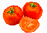 b)anonion 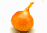 c)anorange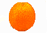  2. What grows under ground and has eyes? 2. What grows under ground and has eyes? 2. What grows under ground and has eyes?a)anolive 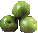 b)anonion c)a potato 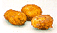  3. What fruit is always sour? 3. What fruit is always sour? 3. What fruit is always sour?a)anorange b)a lemon 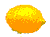 c)anapple 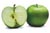  4. Which do you use at Halloween? 4. Which do you use at Halloween? 4. Which do you use at Halloween?a)cabbages 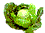 b)pumpkins 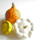 c)tomatoes  5. You use them in sauce or you eat them, as they are, red, ripe and wonderful. 5. You use them in sauce or you eat them, as they are, red, ripe and wonderful. 5. You use them in sauce or you eat them, as they are, red, ripe and wonderful.a)potatoes b)peppers 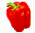 c)tomatoes ПредметПредметПредметБиология и английский языкБиология и английский языкБиология и английский языкБиология и английский языкКласс  5Класс  5Краснова Е.П. и  Чабатова З.Р.Краснова Е.П. и  Чабатова З.Р.Краснова Е.П. и  Чабатова З.Р.Тема урокаТема урокаТема урокаРазнообразие и значение покрытосеменных растенийРазнообразие и значение покрытосеменных растенийРазнообразие и значение покрытосеменных растенийРазнообразие и значение покрытосеменных растенийРазнообразие и значение покрытосеменных растенийРазнообразие и значение покрытосеменных растенийРазнообразие и значение покрытосеменных растенийРазнообразие и значение покрытосеменных растенийРазнообразие и значение покрытосеменных растенийТип урокаТип урокаТип урокаИзучение нового материалаИзучение нового материалаИзучение нового материалаИзучение нового материалаИзучение нового материалаИзучение нового материалаИзучение нового материалаИзучение нового материалаИзучение нового материалаЦелиЦелиЦелиИзучить строение и значение покрытосеменных растенийИзучить строение и значение покрытосеменных растенийИзучить строение и значение покрытосеменных растенийИзучить строение и значение покрытосеменных растенийИзучить строение и значение покрытосеменных растенийИзучить строение и значение покрытосеменных растенийИзучить строение и значение покрытосеменных растенийИзучить строение и значение покрытосеменных растенийИзучить строение и значение покрытосеменных растенийПланируемые образовательные результатыПланируемые образовательные результатыПланируемые образовательные результатыПланируемые образовательные результатыПланируемые образовательные результатыПланируемые образовательные результатыПланируемые образовательные результатыПланируемые образовательные результатыПланируемые образовательные результатыПланируемые образовательные результатыПланируемые образовательные результатыПланируемые образовательные результатыПредметныеПредметныеПредметныеПредметныеПредметныеМетапредметныеМетапредметныеМетапредметныеЛичностныеЛичностныеЛичностныеЛичностныеПо биологии: учащиеся должны иметь представление о характерных признаках и многообразии покрытосеменных растений; могут оперировать понятиями: «плод», «цветок», «жизненные формы».По английскому языку: формирование активного и пассивного лексического запаса по теме «Trees,bushes, herbs».По биологии: учащиеся должны иметь представление о характерных признаках и многообразии покрытосеменных растений; могут оперировать понятиями: «плод», «цветок», «жизненные формы».По английскому языку: формирование активного и пассивного лексического запаса по теме «Trees,bushes, herbs».По биологии: учащиеся должны иметь представление о характерных признаках и многообразии покрытосеменных растений; могут оперировать понятиями: «плод», «цветок», «жизненные формы».По английскому языку: формирование активного и пассивного лексического запаса по теме «Trees,bushes, herbs».По биологии: учащиеся должны иметь представление о характерных признаках и многообразии покрытосеменных растений; могут оперировать понятиями: «плод», «цветок», «жизненные формы».По английскому языку: формирование активного и пассивного лексического запаса по теме «Trees,bushes, herbs».По биологии: учащиеся должны иметь представление о характерных признаках и многообразии покрытосеменных растений; могут оперировать понятиями: «плод», «цветок», «жизненные формы».По английскому языку: формирование активного и пассивного лексического запаса по теме «Trees,bushes, herbs».По биологии:анализ текста, поиск и выделение информации, целеполагание, структурирование найденной информации, мотивация учебной деятельности. Развивается умение выделять существенные признаки покрытосеменных растений и проводить работы по инструктивным карточкам. По английскому языку: формирование умений пользоваться наглядными средствами, предъявления языкового материала, осуществлять выбор наиболее эффективных способов решения задач.По биологии:анализ текста, поиск и выделение информации, целеполагание, структурирование найденной информации, мотивация учебной деятельности. Развивается умение выделять существенные признаки покрытосеменных растений и проводить работы по инструктивным карточкам. По английскому языку: формирование умений пользоваться наглядными средствами, предъявления языкового материала, осуществлять выбор наиболее эффективных способов решения задач.По биологии:анализ текста, поиск и выделение информации, целеполагание, структурирование найденной информации, мотивация учебной деятельности. Развивается умение выделять существенные признаки покрытосеменных растений и проводить работы по инструктивным карточкам. По английскому языку: формирование умений пользоваться наглядными средствами, предъявления языкового материала, осуществлять выбор наиболее эффективных способов решения задач.По биологии:умение слушать и слышать, умение выражать свои мысли, самооценка, волевое усилие, развитие рефлексии, коррекция, взаимодействие, кооперация, интериоризация формируется научное мировоззрение на основе сравнения голосеменных и покрытосеменных растений и установления усложнений в их строении. По английскому языку: формирование мотивации изучения английского языка и стремление к самосовершенствованию.По биологии:умение слушать и слышать, умение выражать свои мысли, самооценка, волевое усилие, развитие рефлексии, коррекция, взаимодействие, кооперация, интериоризация формируется научное мировоззрение на основе сравнения голосеменных и покрытосеменных растений и установления усложнений в их строении. По английскому языку: формирование мотивации изучения английского языка и стремление к самосовершенствованию.По биологии:умение слушать и слышать, умение выражать свои мысли, самооценка, волевое усилие, развитие рефлексии, коррекция, взаимодействие, кооперация, интериоризация формируется научное мировоззрение на основе сравнения голосеменных и покрытосеменных растений и установления усложнений в их строении. По английскому языку: формирование мотивации изучения английского языка и стремление к самосовершенствованию.По биологии:умение слушать и слышать, умение выражать свои мысли, самооценка, волевое усилие, развитие рефлексии, коррекция, взаимодействие, кооперация, интериоризация формируется научное мировоззрение на основе сравнения голосеменных и покрытосеменных растений и установления усложнений в их строении. По английскому языку: формирование мотивации изучения английского языка и стремление к самосовершенствованию.Основные понятия, изучаемые на урокеОсновные понятия, изучаемые на урокеОсновные понятия, изучаемые на урокеОсновные понятия, изучаемые на урокеОсновные понятия, изучаемые на урокеПокрытосеменные растения; цветок; плод; однолетние; двулетние и многолетние растения; жизненные формы: дерево, кустарник, трава; культурные и дикорастущие растения.Покрытосеменные растения; цветок; плод; однолетние; двулетние и многолетние растения; жизненные формы: дерево, кустарник, трава; культурные и дикорастущие растения.Покрытосеменные растения; цветок; плод; однолетние; двулетние и многолетние растения; жизненные формы: дерево, кустарник, трава; культурные и дикорастущие растения.Покрытосеменные растения; цветок; плод; однолетние; двулетние и многолетние растения; жизненные формы: дерево, кустарник, трава; культурные и дикорастущие растения.Покрытосеменные растения; цветок; плод; однолетние; двулетние и многолетние растения; жизненные формы: дерево, кустарник, трава; культурные и дикорастущие растения.Покрытосеменные растения; цветок; плод; однолетние; двулетние и многолетние растения; жизненные формы: дерево, кустарник, трава; культурные и дикорастущие растения.Покрытосеменные растения; цветок; плод; однолетние; двулетние и многолетние растения; жизненные формы: дерево, кустарник, трава; культурные и дикорастущие растения.Организационная структура урокаОрганизационная структура урокаОрганизационная структура урокаОрганизационная структура урокаОрганизационная структура урокаОрганизационная структура урокаОрганизационная структура урокаОрганизационная структура урокаОрганизационная структура урокаОрганизационная структура урокаОрганизационная структура урокаОрганизационная структура урока№ Этап урокаУУДУУДДеятельностьДеятельностьДеятельностьДеятельностьДеятельностьДеятельностьЭОРВремя№ Этап урокаУУДУУДучителяучителяучащихсяучащихсяучащихсяучащихсяЭОРВремя1.Стадия вызоваУмение слушать и слышать, выражать свои мысли.Умение анализировать ситуацию, умение выделять и формулировать противоречия.Умение слушать и слышать, выражать свои мысли.Умение анализировать ситуацию, умение выделять и формулировать противоречия.На стадии вызова  учитель применяет приём  “Удивляй!” -универсальный приём, направленный на активизацию мыслительной деятельности и привлечение интереса к теме урока. На преподавательском столе находятся фрукты, овощи и орехи.На стадии вызова  учитель применяет приём  “Удивляй!” -универсальный приём, направленный на активизацию мыслительной деятельности и привлечение интереса к теме урока. На преподавательском столе находятся фрукты, овощи и орехи.Учащиеся, анализируют предложенную ситуацию.Ученикам предлагается ответить на вопросы:Что это? Из чего они образуются?Что внутри их содержится? Как называются растения, на которых они образуются?Учащиеся, анализируют предложенную ситуацию.Ученикам предлагается ответить на вопросы:Что это? Из чего они образуются?Что внутри их содержится? Как называются растения, на которых они образуются?Учащиеся, анализируют предложенную ситуацию.Ученикам предлагается ответить на вопросы:Что это? Из чего они образуются?Что внутри их содержится? Как называются растения, на которых они образуются?Учащиеся, анализируют предложенную ситуацию.Ученикам предлагается ответить на вопросы:Что это? Из чего они образуются?Что внутри их содержится? Как называются растения, на которых они образуются?Слайд№ 1, 2, 3 и 45 мин.2.МотивацияУмение слушать и слышать, выражать свои мысли, умение анализировать ситуацию, целеполагание, мотивация учебной деятельности Умение слушать и слышать, выражать свои мысли, умение анализировать ситуацию, целеполагание, мотивация учебной деятельности Учитель предлагает ученикам назвать тему и цели урока.Учитель предлагает ученикам назвать тему и цели урока.Учащиеся, анализируют предложенную ситуации и  в конце этого выводят тему и цель урока.Учащиеся, анализируют предложенную ситуации и  в конце этого выводят тему и цель урока.Учащиеся, анализируют предложенную ситуации и  в конце этого выводят тему и цель урока.Учащиеся, анализируют предложенную ситуации и  в конце этого выводят тему и цель урока.Слайд №5 и 63 мин.3.Актуализация субъективного опытаУмение слушать и слышать, выражать свои мысли, развитие рефлексии.Умение слушать и слышать, выражать свои мысли, развитие рефлексии.Беседа с учащимися о том, какие цветковые растения ребята знают из курса природоведения,  в начальной школе.Учитель заполняет таблицу на доске «До и после» - прием из технологии критического мышления.Беседа с учащимися о том, какие цветковые растения ребята знают из курса природоведения,  в начальной школе.Учитель заполняет таблицу на доске «До и после» - прием из технологии критического мышления.Учащиеся вспоминают все, что знают из ранее пройденного курса природоведение в начальной школе о цветковых растениях. В рабочих тетрадях оформляют таблицу «До и после» в первой колонке – «До».Учащиеся вспоминают все, что знают из ранее пройденного курса природоведение в начальной школе о цветковых растениях. В рабочих тетрадях оформляют таблицу «До и после» в первой колонке – «До».Учащиеся вспоминают все, что знают из ранее пройденного курса природоведение в начальной школе о цветковых растениях. В рабочих тетрадях оформляют таблицу «До и после» в первой колонке – «До».Учащиеся вспоминают все, что знают из ранее пройденного курса природоведение в начальной школе о цветковых растениях. В рабочих тетрадях оформляют таблицу «До и после» в первой колонке – «До».Слайд №75 мин.4.Восприятие и осмысление учащимися нового материалаАнализ текста, поиск и выделение информацииАнализ текста, поиск и выделение информацииНа стадии осмысления учитель предлагает учащимся проработать текст учебника и найти в тексте, то о чем они не знали. На стадии осмысления учитель предлагает учащимся проработать текст учебника и найти в тексте, то о чем они не знали. Учащиеся изучают самостоятельно текст учебника, анализируют его и находят в тексте, то о чем они не знали.Учащиеся изучают самостоятельно текст учебника, анализируют его и находят в тексте, то о чем они не знали.Учащиеся изучают самостоятельно текст учебника, анализируют его и находят в тексте, то о чем они не знали.Учащиеся изучают самостоятельно текст учебника, анализируют его и находят в тексте, то о чем они не знали.5.Первичная проверка пониманияВзаимодействиеВзаимодействиеПродолжает заполнение второй колонки таблицы «После». Учитель заполняет таблицу со слов ребят и корректирует ответы учащихся.Продолжает заполнение второй колонки таблицы «После». Учитель заполняет таблицу со слов ребят и корректирует ответы учащихся.Фиксируют в таблице «До и после» во второй колонке «После», новое, которое нашли в тексте.Учащиеся подсказывают учителю, называя органы покрытосеменных растений; жизненные формы растений – дерево, куст, трава; дикорастущие и культурные растения; значение покрытосеменныз растений.Фиксируют в таблице «До и после» во второй колонке «После», новое, которое нашли в тексте.Учащиеся подсказывают учителю, называя органы покрытосеменных растений; жизненные формы растений – дерево, куст, трава; дикорастущие и культурные растения; значение покрытосеменныз растений.Фиксируют в таблице «До и после» во второй колонке «После», новое, которое нашли в тексте.Учащиеся подсказывают учителю, называя органы покрытосеменных растений; жизненные формы растений – дерево, куст, трава; дикорастущие и культурные растения; значение покрытосеменныз растений.Фиксируют в таблице «До и после» во второй колонке «После», новое, которое нашли в тексте.Учащиеся подсказывают учителю, называя органы покрытосеменных растений; жизненные формы растений – дерево, куст, трава; дикорастущие и культурные растения; значение покрытосеменныз растений.Слайд № 8 и 95 мин.6.Первичное закреплениеКооперация, взаимодействие, волевое усилиеКооперация, взаимодействие, волевое усилие1. Дистанционный диктант.  На доске прикреплен небольшой лист бумаги  с перечнем  покрытосеменных растений на русском языке. 2. Прием «Магический квадрат»Учитель раздает группам  карточки №1 с перечнем растений на английском языке и заготовка квадрата (разделенного на 9 частей с маркированными буквами). Задание будет выполнено правильно, если сумма цифр в каждой строчке будет равна  15.3. Учитель задает вопрос, - Какие жизненные формы получились в магическом квадрате по строчкам? Учитель английского языка объясняет понятия ЖФР.4. Приём  “Лови ошибку”Универсальный приём, активизирующий внимание учащихся. Формирует: умение анализировать информацию; умение применять знания в нестандартной ситуации; умение критически оценивать полученную информацию. Учитель предлагает учащимся информацию, содержащую неизвестное количество ошибок. Match the Russian words to the English ones. Раздает  учащимся карточки № 25. Используя предыдущую карточку, пары в группах выполняют соответствие: А – однолетние - annualБ – двулетние - biennialВ – многолетние –perennial6. Для закрепления знаний о культурных растениях:овощные, хлебные, плодово-ягодные, масличные, кормовые, технических, декоративные, ученики выполняют тест на английском языке с выбором одного правильного ответа.1. Дистанционный диктант.  На доске прикреплен небольшой лист бумаги  с перечнем  покрытосеменных растений на русском языке. 2. Прием «Магический квадрат»Учитель раздает группам  карточки №1 с перечнем растений на английском языке и заготовка квадрата (разделенного на 9 частей с маркированными буквами). Задание будет выполнено правильно, если сумма цифр в каждой строчке будет равна  15.3. Учитель задает вопрос, - Какие жизненные формы получились в магическом квадрате по строчкам? Учитель английского языка объясняет понятия ЖФР.4. Приём  “Лови ошибку”Универсальный приём, активизирующий внимание учащихся. Формирует: умение анализировать информацию; умение применять знания в нестандартной ситуации; умение критически оценивать полученную информацию. Учитель предлагает учащимся информацию, содержащую неизвестное количество ошибок. Match the Russian words to the English ones. Раздает  учащимся карточки № 25. Используя предыдущую карточку, пары в группах выполняют соответствие: А – однолетние - annualБ – двулетние - biennialВ – многолетние –perennial6. Для закрепления знаний о культурных растениях:овощные, хлебные, плодово-ягодные, масличные, кормовые, технических, декоративные, ученики выполняют тест на английском языке с выбором одного правильного ответа.1. Один ученик (гонец)  из группы КСО будет бегать к доске, и приносить название растений  из вывешенного списка.2. Группы переводят слова в карточке, используя словарик,  обозначенные буквами, и  необходимо поставить соответствующую цифру из дистанционного диктанта в тот квадрат, обозначенный такой же буквой. 3. Группы отвечают на вопрос учителя и приводят еще примерыжизненных форм на английском языке:1 строчка - деревья; trees2 строчка - кустарники; bushes3 строчка – травы; herb/grass4. Группы находят ошибки.5. Ребята в парах выполняют соответствие. Пары, справившиеся с заданием первыми, помогают тем, кто затрудняется.6. Учащиеся выполняют тест.1. Один ученик (гонец)  из группы КСО будет бегать к доске, и приносить название растений  из вывешенного списка.2. Группы переводят слова в карточке, используя словарик,  обозначенные буквами, и  необходимо поставить соответствующую цифру из дистанционного диктанта в тот квадрат, обозначенный такой же буквой. 3. Группы отвечают на вопрос учителя и приводят еще примерыжизненных форм на английском языке:1 строчка - деревья; trees2 строчка - кустарники; bushes3 строчка – травы; herb/grass4. Группы находят ошибки.5. Ребята в парах выполняют соответствие. Пары, справившиеся с заданием первыми, помогают тем, кто затрудняется.6. Учащиеся выполняют тест.1. Один ученик (гонец)  из группы КСО будет бегать к доске, и приносить название растений  из вывешенного списка.2. Группы переводят слова в карточке, используя словарик,  обозначенные буквами, и  необходимо поставить соответствующую цифру из дистанционного диктанта в тот квадрат, обозначенный такой же буквой. 3. Группы отвечают на вопрос учителя и приводят еще примерыжизненных форм на английском языке:1 строчка - деревья; trees2 строчка - кустарники; bushes3 строчка – травы; herb/grass4. Группы находят ошибки.5. Ребята в парах выполняют соответствие. Пары, справившиеся с заданием первыми, помогают тем, кто затрудняется.6. Учащиеся выполняют тест.1. Один ученик (гонец)  из группы КСО будет бегать к доске, и приносить название растений  из вывешенного списка.2. Группы переводят слова в карточке, используя словарик,  обозначенные буквами, и  необходимо поставить соответствующую цифру из дистанционного диктанта в тот квадрат, обозначенный такой же буквой. 3. Группы отвечают на вопрос учителя и приводят еще примерыжизненных форм на английском языке:1 строчка - деревья; trees2 строчка - кустарники; bushes3 строчка – травы; herb/grass4. Группы находят ошибки.5. Ребята в парах выполняют соответствие. Пары, справившиеся с заданием первыми, помогают тем, кто затрудняется.6. Учащиеся выполняют тест.Слайд № 10Слайд № 11 и 12Слайд № 13Слайд № 14 и15Слайд № 16 и 17Слайд № 18 и 193 мин.4 мин.4 мин.3 мин.3 мин.3 мин.7.Домашнее заданиеСтруктурировать найденную информациюСтруктурировать найденную информациюПо биологии - В учебнике изучить § 23 «Покрытосеменные, или цветковые». Ответить на вопросы в конце параграфа. По английскому языку - написать сочинение на тему: «Растения нашего приусадебного участка».По биологии - В учебнике изучить § 23 «Покрытосеменные, или цветковые». Ответить на вопросы в конце параграфа. По английскому языку - написать сочинение на тему: «Растения нашего приусадебного участка».Записывают домашнее заданиеЗаписывают домашнее заданиеЗаписывают домашнее заданиеЗаписывают домашнее заданиеСлайд № 201 мин.8.РефлексияУмение выражать свои мысли.Умение выражать свои мысли.Учитель задает три простых вопроса:- Что мы узнали на уроке?- Как мы этого достигли?- Для чего вам это нужно?Учитель задает три простых вопроса:- Что мы узнали на уроке?- Как мы этого достигли?- Для чего вам это нужно?Учащиеся отвечают на вопросы учителя.Учащиеся отвечают на вопросы учителя.Учащиеся отвечают на вопросы учителя.Учащиеся отвечают на вопросы учителя.Слайд № 21, 22 и 233 мин.